ДАДАТАК 4Танец-гульня “Чэбер”Жанчыны апрануты ў святочнае нацыянальнае аддзенне. У склад адзення уваходзіць:андарак, які зроблены з саматканай посцілкі;фартух зроблены з двух палавінак саматканага вышытага ручніка;кофта з куплёнай тканіны;на галовах павязаныя каляровыя хусты.Жанчыны прыносяць чэпел і вілашнік, якімі дастаюць чыгуны і патэльні з печы, кладуць іх крыжападобна (Х).Пад гукі песні і плясканні ў далоні жанчыны па чарзе пачынаюць скакаць праз чэпел. Калі адна жанчына скачыць, астатнія спяваюць і пляскаюць у далоні.На кожнае слова песні:“А ў полі грэчка расцвітаеА із лесу зайка выбягаеЧэбер, чэбер, чэбертае,З лесу зайка выбягае”.Жанчына, якая пераскоквае праз чэпел і пераварачваецца, робіць гэта да таго моманту, пакуль не саб’е крыж-чэпел. Калі крыж збіт, жанчына, якая скакала, з таўпы выбірае наступнага танцора, які павінен скакаць праз чэпел і гэтак далей.Рытм песні паступова павялічваецца, павялічваецца і рытм танца, трэба хутчэй пераскокваць праз чэпел.У гэту гульню-танец гуляюць як жанчыны, так і мужчыны, хлопцы і дзяўчаты.У сучасны час танец-гульню “Чэбер” работнікі  клубных устаноў раёна ўключаюць у гульнёвыя праграмы народных свят і абрадаў, а так, як не заўсёды ёсць магчымасць знайсці чэпел і вілашнік, для гэтага зроблен спецыяльны атрыбут “рагаціны”, якія выкарыстоўваюцца для гэтага танца-гульні.Тэкст песні танца-гульні “Чэбер”А ў полі грэчка расцвітае, А із лесу зайка выбягае,Чэбер,чэбер, чэбертае,З лесу зайка выбягае.Чэбер,чэбер, чэбертае,З лесу зайка выбягае.(Тэкст песні паўтараецца)Апісанне кампазіцыі танца-гульні “Чэбер”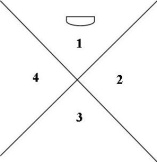  	Танец выконвае адна асоба. Перад тым як распачаць яго, выканаўца кладзе на падлогу крыж-накрыж дзве палкі, а затым становіцца ў першы квадрат (мал. 1). Зыходнае становішча: ногі ў шостай пазіцыі; рукамі, адвольна апушчанымі ўніз, выканаўцаМал. 1        прытрымлівае спаднічку1-ы тактРаз-і     Крок на паўпальцы правай нагі ў 3-і квадрат (мал. 2). Левую вольна сагнутую ў калене нагу ўзняць над падлогай. Два-і       Крок на паўпальцы левай нагі назад у 1-ы квадрат.2-і тактРаз-і        Крок правай нагой у 4-ы квадрат. Два-і       Крок левай нагой у 2-і квадрат.3-і тактРаз-і        Крок правай нагой у 3-і квадрат. Два-і       Крок левай нагой у 1-ы квадрат.4-ы тактРаз-і        Крок правай нагой у 3-і квадрат. Два-і       Крок левай нагой у 2-і квадрат.5—8-ы    Паўтараюцца рухі 1—4-га тактаў. тактыВыконваючы рухі 1—8-га тактаў, салістка адначасова спявае:А ў полі грэчка расцвітае, а з лесу зайчык выбігае.Чэбер, чэбер, чэбертае, з лесу зайчык выбігаеСалістка адначасова выконвае наступныя рухі: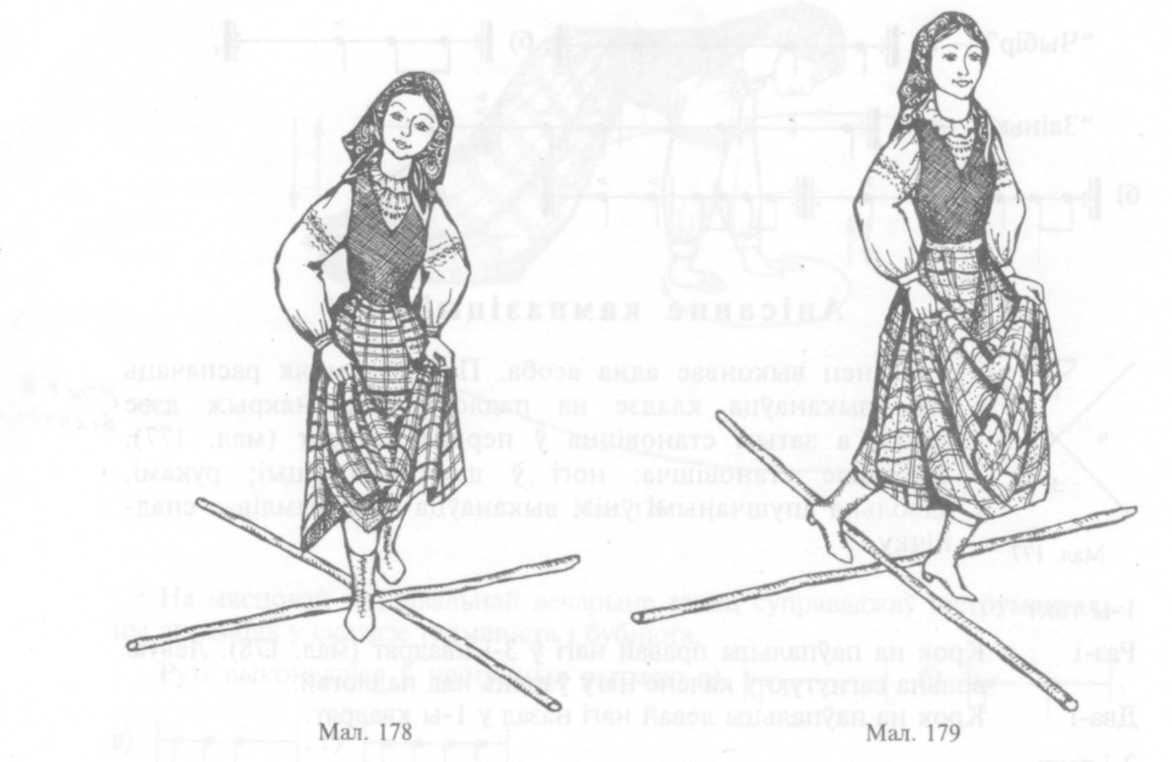 9-ы тактРаз-і	Крок правай нагой у 3-і квадрат.Два-і	Пераступіць на левую нагу побач з правай.10-ы тактРаз-і	Крок правай нагой назад у 1-ы квадрат.Два-і	Пераступіць на левую нагу побач з правай.11-ы такт	        Пачынаючы з правай нагі і адначасова паварочваючыся		        направа, зрабіць крок з пераступаннем у 4-ы квадрат.12-ы такт	Паўтарыць рухі 10-га такта ў 2-м квадраце.13—14-ы	Паварочваючыся направа, выканаць рухі 9—10-га тактаў у такты                 1-м і 3-м квадратах.15— 16-ы	Павярнуўшыся направа, паўтарыць тыя ж самыя рухі ў 2-м такты                 і 4-м квадратах.17—24-ы	Павярнуўшыся направа, выканаць у 1-м і 3-м квадратахтакты              "нажніцы"   (рух   № 1,   правая   нага   наперадзе)   		       у  рытме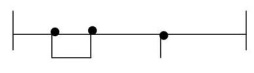 25—32-і	Пачынаючы з левай нагі, выканаць "па-дэ-баск" (рух № 2)такты	у 2-м, 4-м, 1-м і 3-м квадратах, а затым у 4-м, 2-м, 3-м 	і 1-м квадратах.33—36-ы	        Выканаць двойчы "камбінаваныя саскокі з лясканнем" такты                 (рух № 3).37—40-ы	        Выканаць "пераскок з падскокам" (рух № 4) па чарзе ў такты                 розных квадратах.41—48-ы           Выканаць "па-дэ-баск". тактыТанец мае любую колькасць тактаў. Кожны танцор імправізуе яго "на сваю фантазію", выкарыстоўваючы ў асноўным вышэй названыя рухі ў розных тэмпах і напрамках, паварочваючыся на 90°, 180°, 360°, а таксама змяняючы амплітуду рухаў.Апісанне рухаўМузычны памер усіх рухаў – 2/4Рух № 1 “Нажніцы”Выконваецца на два (або адзін) такты. Зыходнае становішча: шостая пазіцыя ног, рукі ў адвольнай паставе.1-ы такт: Падскочыць угору, адначасова развёўшы ногі ўперад-назад. Раз-і              Саскочыць на дзве нагі, апусціўшы іх у розныя квадраты        (мал. 3). Калені паўсагнутыя.Два                Паўза.-і	         Падскочыць угору і змяніць палажэнне ног "уперад-назад".2-і такт:Раз-і               Саскочыць на ўсю ступню абедзвюх ног у супрацьлеглыя                       квадраты. Два-і        Паўза.Рух выконваецца таксама: у два разы хутчэй і тады займае адзін такт; на 1-ы (або 2-і) такт тройчы пераводзяцца ногі з квадрата ў квадрат.Рух № 2 “Па-дэ-баск”Выконваецца на адзін такт. Заходнае становішча: трэцяя свабодная пазіцыя ног, калені паўсагнутыя, рукі адвольна разведзены ў бакі, кісці вольна сціснуты ў кулак, локці злёгку прыціснуты да стану.Раз		Пераскочыць управа з паўпальцаў на ўсю ступню правай нагі,		спружынячы яе ў калене.і		Пераступіць на ўсю ступню левай нагі ззаду правайДва		Прытупнуць зсёй ступнёй правай нагі накрыж левай.і		Левую нагу ўзныць над падлогай і правесці  ўлева.	Рух паўтараецца з другой нагі. Рукі (за час выканання рухаў ног), разведзеныя ў бакі, выконваюць два кругі з акцэнтам уперад.Рытм руху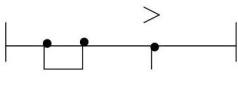 Рух № 3 “Камбінаваныя саскокі з лясканнем”Выконваецца на два такты. Зыходнае становішча: ногі нявываратна разведзены ў бакі (умоўна другая прамая пазіцыя), калені паўсагнутыя; рукі, адвольна сагнутыя ў локцях, разведзены ў бакі, далоні накіраваны ўперад, пальцы ненапружаныя.1-ы такт:Раз-і        	Саскочыць на ўсю ступню абедзвюх ног ў розныя квадраты. Два-і        	Не мяняючы ног, паўтарыць папярэдні саскок.2-і такт:Раз-і       Саскочыць па шостай пазіцыі на ўсю ступню абедзвюх ног у адзін з квадратаў.Два-і     Ляснуць перад сабой у ладкі, правёўшы рукі па кругу: з боку —     	     уніз — угору — у бок.Рух № 4 “Пераскок з падскокам”Выконваецца на адзін такт. Зыходнае становішча: шостая пазіцыя ног, калені паўсагнутыя, рукі ў адвольнай паставе.Раз-і        Пераскочыць з аднаго квадрата ў другі на правую нагу, левую адначасова сагнуць у калене і адвольна ўзняць над падлогай.Два-і        Падскочыць на правай назе ўгору, левую, сагнутую ў калене,   адвольна ўзняць уверх. Рух выконваецца таксама з левай. Танец“Барыня на заслонцы”.Жанчыны бралі заслонку, якой закрываюць уваход у печ, кладуць яе на пол ручкай уніз.На заслонцы танчаць па чарзе. Той хто танчыць спявае прыпеўкі на матыў барыні і танчыць да таго моманту, пакуль ёсць запас прыпевак, потым на заслонку ідзе танчыць наступная жанчына і гэтак далей. Калі “Чэбер” маглі танцаваць як жанчыны, так і мужчыны, то “Барыню на заслонцы” танчылі толькі жанчыны.Калі жанчына танчыць на заслонцы і спявае прыпеўкі, астатнія ляскаюць у далоні.Асаблівасці гэтага танца ў тым, што на заслонцы адбіваецца рытм і драбушкі і яго можна танчыць без музычнага суправаджэння, а калі ёсць музыка можна і пад акампанемент.